Projet 2022-2023 - prévention des risques psychosociaux – Formulaire de demande d’Accompagnement collectifCe formulaire vous permet d’introduire à l’APEF une demande d’accompagnement collectif, dans le cadre du projet 2022-2023 portant sur la prévention des risques psychosociaux.Ce formulaire est à transmettre par mail (bet@apefasbl.org).  L’APEF vous informera de sa décision au plus tard 2 mois après la réception de votre demande.Pour plus d’informations concernant cette action : page web du projet : ICIFICHE SIGNALETIQUE DE VOTRE ASBLNom de votre organisation :      Numéro d’immatriculation ONSS :       	Numéro d’entreprise :        Commission paritaire :      	Secteur d’activité :      Adresse :      	Code postal :     	Localité :      Tél :       	E-mail général :      Numéro de compte bancaire : BE      Votre organisation est-elle assujettie à la TVA ?  Oui      NonOrgane(s) de concertation sociale présent(s) au sein de votre association  Conseil d’Entreprise (CE)                              Délégation syndicale (DS)  Comité pour la Prévention et la Protection au Travail (CPPT)             AucunY a-t-il un conseiller en prévention désigné au sein de votre entreprise ?  Oui      NonY a-t-il une personne de confiance désignée au sein de votre organisation (concernant les risques psychosociaux) ?  Oui      NonPersonne de contact Nom :       	Prénom :       	Fonction :      E-mail :       	Téléphone :      DESCRIPTIF DE VOTRE demande1. Origine de votre demande
Pourquoi voulez-vous réaliser un accompagnement collectif concernant la prévention des risques psychosociaux ? : Avez-vous déjà mené des actions de prévention des risques psychosociaux dans votre entreprise ?	 Oui      Non Si oui, lesquelles ?Votre organisation connait-elle actuellement des situations à risques psychosociaux (agressivité, burn-out, conflits, crise, sous-effectif, stress, surcharge de travail, violence…), ou estimez-vous qu’elle risque d’en rencontrer prochainement ? Oui      Non Si oui : des causes ont-elles pu être identifiées, et de quelle manière (via une analyse de risques, via une autre démarche…) ?Quelles sont, selon vous, les professions ou fonctions les plus menacées ? Quelles explications voyez-vous à cela ?2. Implication des différentes partiesComment la direction et le conseil d’administration sont-ils impliqués ?Comment les organes de concertation sociale (délégation syndicale, CE, CPPT) sont-ils impliqués ?Comment le personnel a-t ’il été impliqué dans cette démarche visant la mise en place d’un accompagnement dans votre entreprise ? Explicitez.Combien de personnes salariées participeront à l’accompagnement ?      Si toutes les personnes salariées ne participent pas à l’accompagnement, quels sont les critères de choix du personnel participant ?Comment allez-vous organiser la diffusion et la mise en œuvre des résultats de l’accompagnement à l’ensemble du personnel ?3. Thématique(s) envisagée(s) pour cet accompagnementQuelles sont les thématiques que vous souhaitez particulièrement aborder dans le cadre de cet accompagnement ? (3 choix possibles) Absentéisme Accueil et accompagnement de nouveaux membres du personnel Agressivité, conflits, harcèlement, violence Cohésion d’équipe Diversité au sein des équipes Epuisement professionnel (burn-out), stress, surcharge de travail Gestion du changement Réintégration du personnel après un arrêt de travail Sens du travail, culture et valeurs institutionnelles Situations de crise Autre, à préciser :      Explicitez ces choix :4. Objectifs de votre accompagnementQuels sont les objectifs de l’accompagnement que vous souhaitez mettre en place ? A quoi voulez-vous que l’accompagnement puisse aboutir ?5. Choix de la formule d’accompagnementSélectionnez la formule d’accompagnement que vous souhaiteriez mettre en place :Quels sont les motifs du choix de cet opérateur ? Avez-vous déjà travaillé avec celui-ci ?Combien d’heures d’accompagnement souhaitez-vous mettre en place ?      6. Engagement de participation à l’évaluation de ce projetNom et fonction des personnes qui pourraient participer aux réunions de travail transversales (1 à 2 en 2023) regroupant différentes organisations participant à ce projet :En quoi ces personnes ont-elles un rôle dans les questions de bien-être au travail au sein de l’organisation ?En signant ce document, la direction atteste que les informations reprises dans ce formulaire sont exactes et conformes à la réalité.Pour les organisations disposant d’un organe de concertation sociale (délégation syndicale, Comité pour la prévention et la protection au travail ou Conseil d’entreprise), une information doit être réalisée auprès de l’ensemble du personnel au sujet de ce projet.  L’avis de la représentation syndicale est à joindre à ce formulaire.Pour les organisations ne disposant pas d’organe de concertation sociale, les documents suivants doivent être annexés à ce formulaire :Une attestation sur l’honneur de l’information à l’ensemble personnel et de l’accord du personnel participantLa preuve d’envoi par mail (avec copie à bet@apefasbl.org) de l’acte de candidature aux 3 permanents syndicaux de la région de l’institution qui introduit la demande.DirectionNom :       		Prénom :      	Signature : TABLEAU DU PERSONNEL PARTICIPANT AU PROJET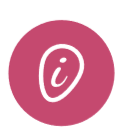 Ce tableau n’est pas une attestation de participation.  Les données demandées permettent à l’APEF et au Fonds de compléter les rapports d’activité demandés par le SPF Emploi.Ces informations sont traitées dans le respect de la vie privée de chaque personne.STATUT : SA (SALARIE) –  DE (DEMANDEUR D’EMPLOI) – CA (MEMBRE CA) – AUTRE : …NIVEAU DE DIPLÔME : CEB : Certificat d’études de base (études primaires) ; CESI : Certificat d’études secondaires inférieures ; CESS : Certificat d’études secondaires supérieures ; > CESS : enseignement supérieurNATIONALITE : BE (Belgique)– UE (Union Européenne) – Hors UE (Hors Union Européenne)*Cat. 1 : cochez cette case si la personne a moins d’un an d’ancienneté et était inoccupée au moment de son entrée en fonction dans l’organisation.**Cat. 2 : cochez cette case si la personne a une aptitude au travail réduite.TABLEAU DU PERSONNEL PARTICIPAnt AU PROJETSTATUT : SALARIE – DEMANDEUR D’EMPLOI – MEMBRE CA – AUTRE : …NIVEAU DE DIPLÔME : CEB : Certificat d’études de base (études primaires) ; CESI : Certificat d’études secondaires inférieures ; CESS : Certificat d’études secondaires supérieures ; > CESS : enseignement supérieurNATIONALITE : BE (Belgique)– UE (Union Européenne) – Hors UE (Hors Union Européenne)*Cat. 1 : cochez cette case si la personne a moins d’un an d’ancienneté et était inoccupée au moment de son entrée en fonction dans l’organisation.**Cat. 2 : cochez cette case si la personne a une aptitude au travail réduite.Représentation du personnel(S’il y a un organe de concertation sociale au sein de l’organisation)Représentation du personnel(S’il y a un organe de concertation sociale au sein de l’organisation)Représentation du personnel(S’il y a un organe de concertation sociale au sein de l’organisation)Représentation du personnel(S’il y a un organe de concertation sociale au sein de l’organisation)Nom :      Prénom :      Syndicat :      Signature : Nom :      Prénom :      Syndicat :      Signature : Nom :      Prénom :      Syndicat :      Signature : Nom :      Prénom :      Syndicat :      Signature : Avis syndicalReprésentation des travailleur·euse·s (s’il y a un organe de concertation sociale au sein de l’asbl)Représentation des travailleur·euse·s (s’il y a un organe de concertation sociale au sein de l’asbl)Représentation des travailleur·euse·s (s’il y a un organe de concertation sociale au sein de l’asbl)Représentation des travailleur·euse·s (s’il y a un organe de concertation sociale au sein de l’asbl)Nom :      Prénom :      Syndicat :      Signature : Nom :      Prénom :      Syndicat :      Signature : Nom :      Prénom :      Syndicat :      Signature : Nom :      Prénom :      Syndicat :      Signature : #Nom de l’asblnom/prénomStatuTGenre
(F/M/X)Niveau de diplômeNationalitéDate de naissanceCat 1*Cat 2**123456789#Nom de l’asblparticipantStatutGenre
(F/M/X)Niveau de diplômeNationalitéDate de naissanceCat 1*Cat 2**1011121314151617181920